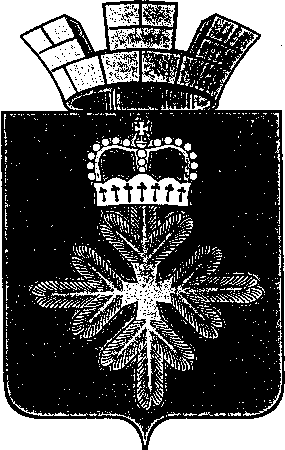 ПОСТАНОВЛЕНИЕАДМИНИСТРАЦИИ ГОРОДСКОГО ОКРУГА ПЕЛЫМот 03.07.2017 № 207п. ПелымО подготовке  жилищного фонда к работе в осенне-зимний период  2017-2018 годыВ целях своевременной и качественной подготовки жилищного фонда к осенне-зимнему периоду 2017-2018 годы, а также для решения оперативных вопросов и осуществления контроля  за ходом подготовки объектов, руководствуюсь статьей 31 Устава городского  округа  Пелым, городского округа Пелым.ПОСТАНОВЛЯЕТ:1.бУтвердить состав комиссии по подготовке жилищного фонда городского округа Пелым к работе в осенне-зимний период 2017-2018 (прилагается ). 2. Утвердить план-график подготовки жилищного фонда к работе в осенне-зимний период 2017-2018 годы (прилагается).3. Настоящее постановление опубликовать в информационой газете «Пелымский вестник» и разместить на официальном сайте городского округа Пелым в инфармационо - телекамуникационной  сети «Интернет».4. Контроль за исполнением настоящего постановления возложить на заместителя главы администрации городского округа Пелым Баландину Т.Н.И.о. главы администрациигородского округа Пелым                                                                          Т.Н. БаландинабСостав   комиссии по подготовке жилищного фонда, городского округа Пелым к работе в осенне-зимний период2017-2018План-график подготовки жилищного фонда к работе в осенне-зимний период 2017-2018 годовУтвержден:постановлением администрациигородского округа Пелымот 03.07.2017 № 207Председатель:заместитель главы администрации городского округа Пелым- Т.Н. Баландина.    Председатель:заместитель главы администрации городского округа Пелым- Т.Н. Баландина.    Секретарь: специалист I категории  (имуществу и казне)  администрации  городского округа Пелым   -Е.В. Смирнова.       Члены комиссии:специалист I категории (по строительству  и капитальному  ремонту)   администрации    городского округа Пелым -Ю.В.Иванов:    инспектор МКУУ по ОДОМС и МУ городского округа Пелым,  -Н.В. Мальшакова.     Утвержден:постановлением администрациигородского округа Пелымот 03.07.2017 № 207Адреса МКД            Жилых домов            Жилых домовГрафик готовности домов по состоянию на (нарастающим итогом):График готовности домов по состоянию на (нарастающим итогом):График готовности домов по состоянию на (нарастающим итогом):Адреса МКДкол-воиз них с центральным отоплением 20.07.201720.08.201701.09.2017МУП «Голана» (УК)88--Ул. Строителей 22--д. 1-1- д. 2-1-Ул. Газовиков 44---д.  5--1д.  6--1д.  7--1д.  8--1Ул Железнодорожная 11---д. 5--1ул. Фестивальная11---д. 3--1ООО «Гарант»(УК)66--Ул. Строителей33---д. 3--1д. 4--1д. 5--1ул. Карла Маркса 22---д. 2--1д.  3--1Ул. Газовиков11--- д. 11-1-ИТОГО:1414-311